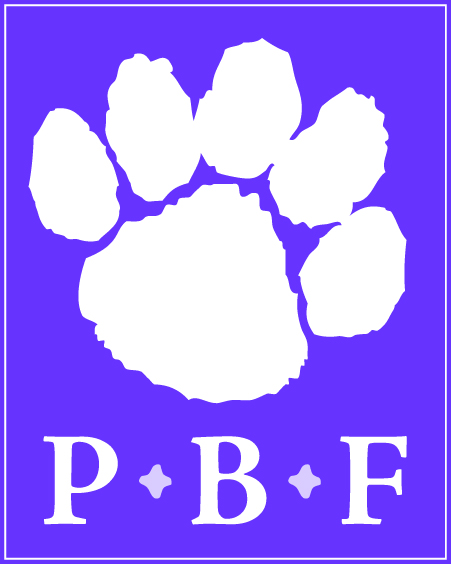 POLAR BEAR FOUNDATIONProfile of Board Members and Committee MembersThe information on this form will be used to post your profile on the website of the Polar Bear Foundation.  Please complete and return by email to Natalie Slothower at PBF@nycsd.k12.pa.us or mail to 149 S. Baltimore Street, Dillsburg, PA 17019.NameJohn W. Price, IIITownship/Boro of residenceDillsburg BoroLength of Service on the Board/CommitteeNewPersonal/Professional BackgroundIT Manager for PA Dept. of Labor & Industry – Member of NYCSD Board of Directors for 1 year.How long have you lived in the district?12 yearsGraduate of Northern?NoNumber of children currently in Northern district2Number of children who graduated from Northern0Favorite hobbiesReading, Fishing, GolfWhat does serving on the Board/Committee mean to you?It allows me to be part of an organization that has a positive impact on the community.